Tips & Tricks Private raadpleging thuis:-        Geen of maximaal 1 begeleider per patiënt.-        Door niet noodzakelijke consultaties te schrappen moeten we ervoor zorgen dat er zo weinig mogelijk mensen in de wachtzaal zitten.-        Stoelen in de wachtzaal op minstens 1,5 meter van elkaar.-        Kinderen enkel indien dringend en in een aparte wachtzaal.-     Voor  consultaties: volg adviezen van internationale organisaties-    Bij vermoeden Covid 19 disease naar huisarts sturen-        Tussen twee patienten altijd de kinsteun, de hoofdband en alles waarmee de pt in contact komt afkuisen met alcoswipes. Vergeet de eventuele deurklink niet.-        Was je handen tussen twee patienten met water en zeep of nog beter met alcogel>70%-        Gebruik een (herbruikbaar) mondmasker.-    Gebruik een kunsstofscherm aan de spleetlamp en vraag je patiënten dan vooral niet te praten.Voor aankoop gelaatsmasker CFR link en foto’s lager : http://www.besafebybulik.be/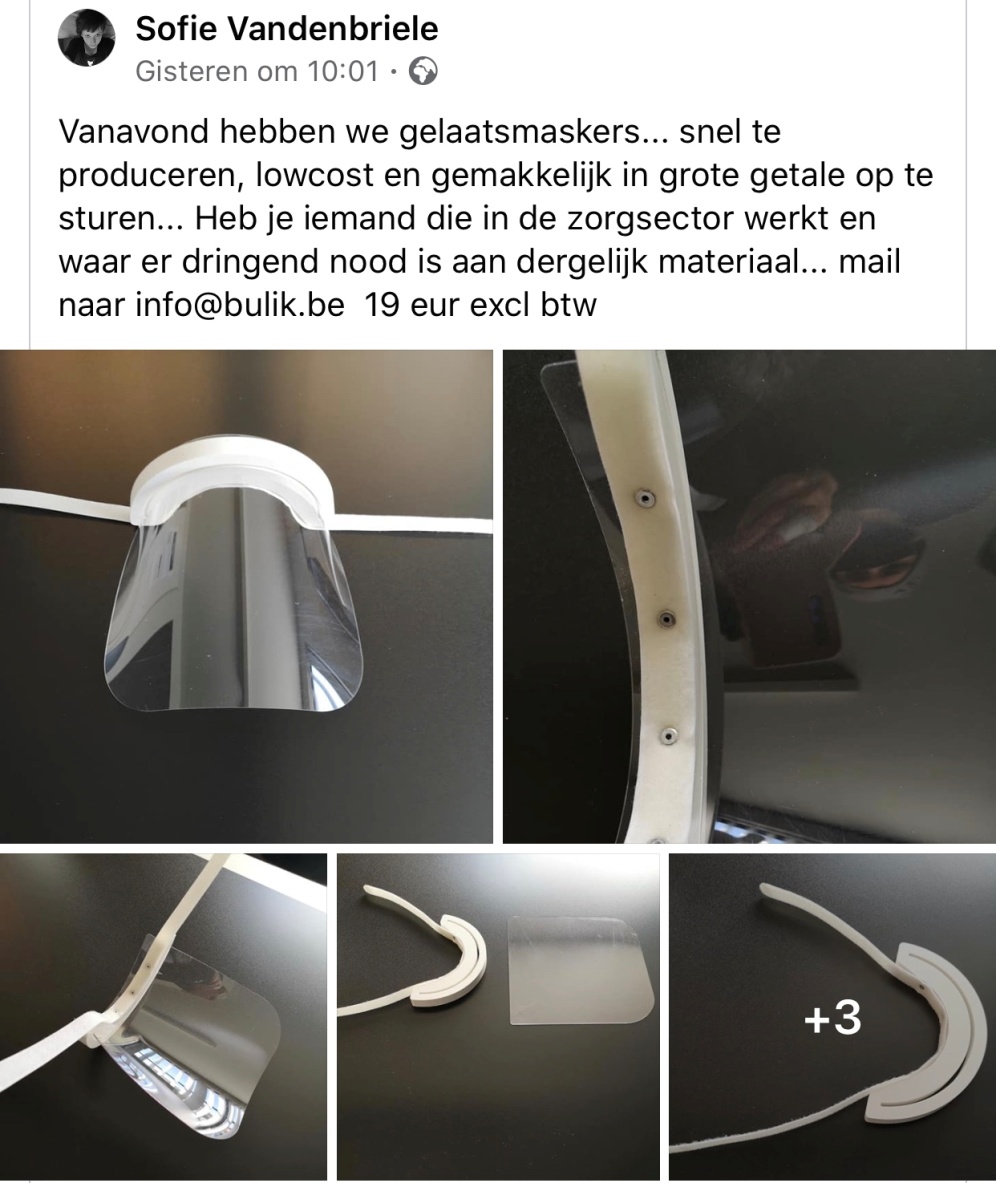 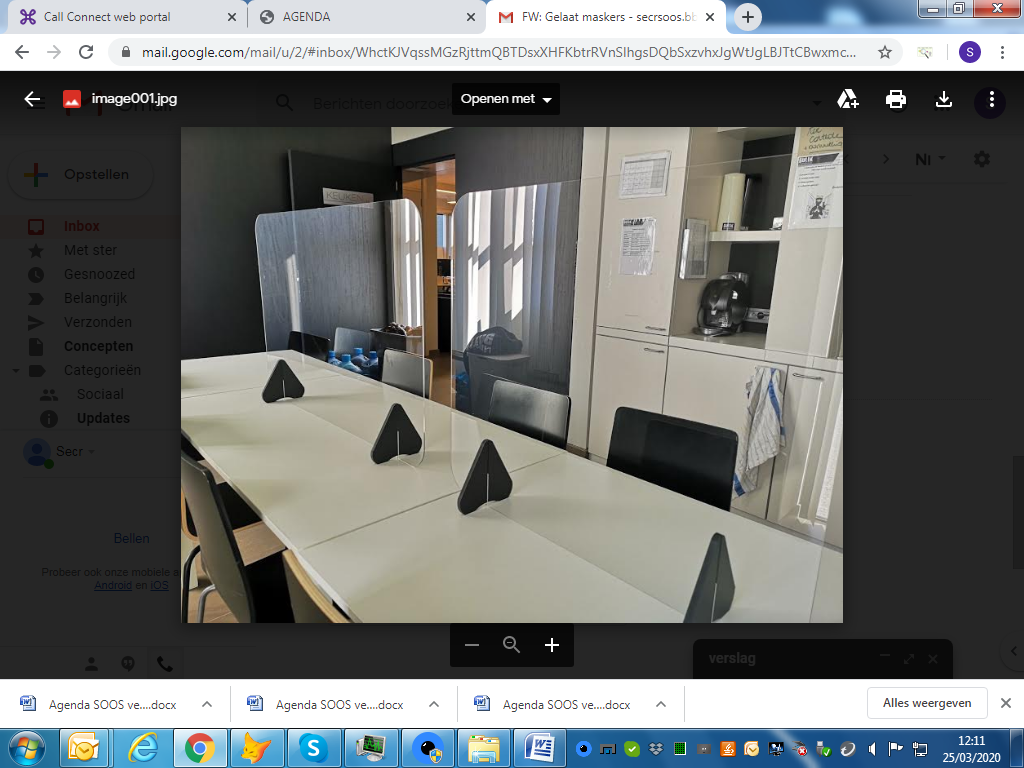 